Playbook to Inject the Healthy Undercurrent of Security, Forgiveness & Unconditional Love  Unhealed Wound Seed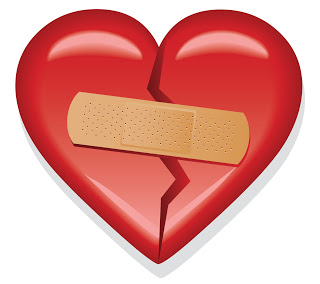 “Healing the Heart by Strengthening Family Connections”​​Who:​Vincent, Mom, Cheyla, Wally, Rosa, & Omar​Wally will hold Vincent accountable for completing this project and Wally will take Vincent to dinner to celebrate its completion.​​What:​Vincent will volunteer for 3 months at the Homeless Shelter.Vincent will document his work with drawings that will be kept in a special book.​All will go to the park together every two weeks to review Vincent’s progress in his documentary, eat lunch together, and to “play” together.​When:​Every Saturday morning from 9-12pm for the volunteer service.Every other Saturday at the park for a picnic lunch and “fun” together from 12-3pm.​Where:​At the local Homeless Shelter At the Bicentennial park​​How:​Mom will contact the Shelter to get their approval and take care of any necessary paperwork by Monday, November 9.Mom will take Vincent to the Shelter & the park.Mom will provide the art supplies for the documentary done by Vincent.​Rosa & Omar will work together on the picnic supplies.​Wally will grill the hamburgers/hotdogs at the park.​Cheyla will be in charge of the “play time” or family activity at the park.​